Извещение об установлении публичного сервитута на земельные участкиАдминистрация Костромского муниципального района Костромской области в соответствии со статьей 39.42 Земельного кодекса Российской Федерации информирует о возможности установления публичного сервитута на землях, государственная собственность на которые не разграничена,  расположенных: Костромская область, Костромской район, д. Середняя, в целях размещения объектов, необходимых для организации водоснабжения населения (для обслуживания и эксплуатации сооружения - артскважина № 3685 (кадастровый номер 44:07:110112:427), сроком на 49 лет, по ходатайству муниципального унитарного предприятия «Коммунсервис» Костромского района Костромской области (МУП «Коммунсервис» Костромского района). Описание местоположения границ публичного сервитута указано в Приложении 1.Ознакомиться с ходатайством об установлении публичного сервитута и описанием местоположения границ публичного сервитута можно по адресу: Костромская область, гор. Кострома, ул. Маршала Новикова, д. 7, каб. 114                (Пн., Вт., Пт. – с 9 до 12) или на официальном сайте администрации Костромского муниципального района Костромской области kostromskoy.kostroma.gov.ru, на официальном сайте администрации Середняковского сельского поселения Костромского муниципального района Костромской области www.admsered.ru, в информационном бюллетене «Середняковский Вестник».Глава Костромскогомуниципального района                                                                               Е.А. ШиловаПервый заместитель главы администрацииКостромского муниципального района                                                       О.Б.ЛебедевПредседатель Комитета имущественныхи земельных отношений, архитектурыи градостроительства администрации Костромского муниципального района                                                О.А. ПаршаковаПриложение к Извещениюоб установлении публичного сервитута на земельный участокОПИСАНИЕ МЕСТОПОЛОЖЕНИЯ ГРАНИЦПубличный сервитут в целях размещения объектов, необходимых для организации
водоснабжения населения (для обслуживания и эксплуатации артскважины № 3685
(кадастровый номер 44:07:110112:427)(наименование объекта, местоположение границ которого описано (далее - объект)	Раздел 1	Раздел 2Раздел 3Раздел 4План границ объектаМасштаб 1:700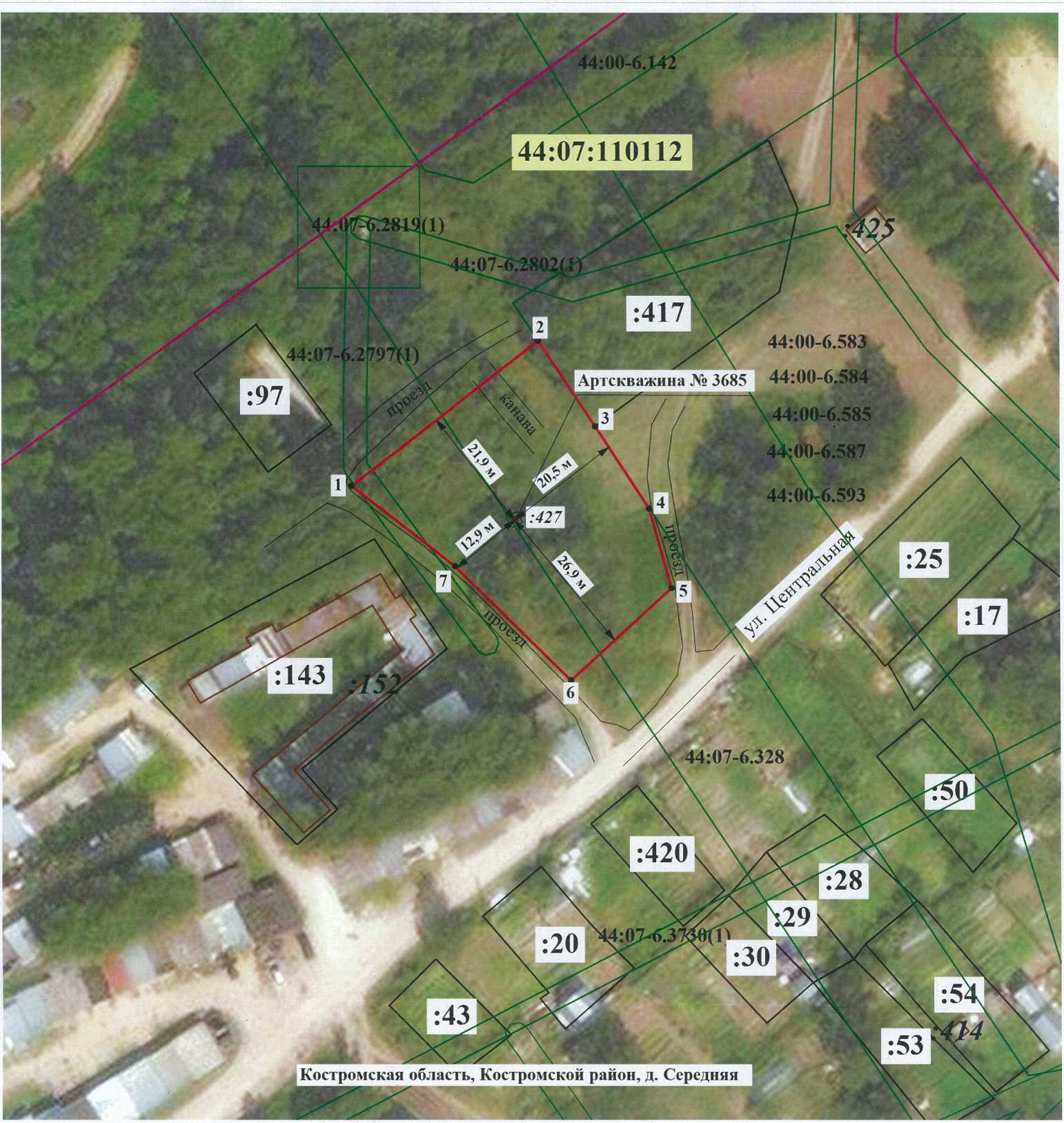 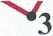 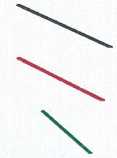 Используемые условные знаки и обозначения:- Характерная точка границы контура, сведения о которой позволяют однозначно определить ее положение на местностиЧасть границы, сведения ЕГРН о которой позволяют однозначно определить ее положение на местностиВновь образованная часть границы, сведения о которой достаточны для определения ее местоположенияЧасть границы контура ЗОУИТ, сведения ЕГРН о которой позволяют однозначно определить ее положение на местности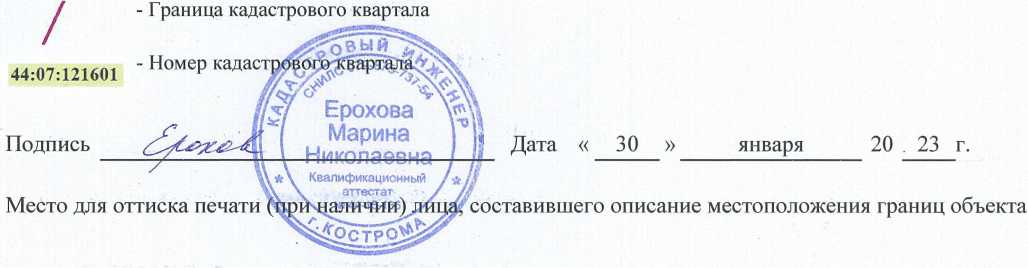 ((введения об объекте№ п/пХарактеристики объектаОписание характеристик1231Местоположение объектаКостромская область, р-н Костромской, д Середняя2Площадь объекта ± величина погрешности определения площади (P ± ДР)1 600 м2 ± 14 м23Иные характеристики объектаВид объекта реестра границ:Зона с особыми условиями использования территорииПубличный сервитутСрок публичного сервитута - 49 (сорок девять) летСодержание ограничений использования объектов недвижимости в пределах зоны или территории:Ограничения в использовании частей земельных участков, в отношении которых установлен публичный сервитут, определяются согласно СанПиН 2.1.4.1110-02 «Зоны санитарной охраны источников водоснабжения и водопроводов питьевого назначения».	Сведения о местоположении границ объекта	Сведения о местоположении границ объекта	Сведения о местоположении границ объекта	Сведения о местоположении границ объекта	Сведения о местоположении границ объекта	Сведения о местоположении границ объекта1. Система координат МСК-44, зона 1ординат МСК-44, зона 1ординат МСК-44, зона 1ординат МСК-44, зона 1ординат МСК-44, зона 11. Система ко2. Сведения о характерных точках границ объекта2. Сведения о характерных точках границ объекта2. Сведения о характерных точках границ объекта2. Сведения о характерных точках границ объекта2. Сведения о характерных точках границ объекта2. Сведения о характерных точках границ объектаОбозначение характерных точек границКоординаты, мКоординаты, мМетод определения координат характерной точкиСредняя квадратическая погрешность положения характерной точки (Mt), мОписание обозначения точки на местности (при наличии)Обозначение характерных точек границXYМетод определения координат характерной точкиСредняя квадратическая погрешность положения характерной точки (Mt), мОписание обозначения точки на местности (при наличии)1234561284 736,621 215 330,70Метод спутниковых геодезических измерений (определений)0,10-2284 761,571 215 362,90Метод спутниковых геодезических измерений (определений)0,10-3284 746,821 215 372,70Метод спутниковых геодезических измерений (определений)0,10-4284 732,681 215 381,99Метод спутниковых геодезических измерений (определений)0,10-5284 719,021 215 385,82Метод спутниковых геодезических измерений (определений)0,10-6284 703,121 215 368,48Метод спутниковых геодезических измерений (определений)0,10-7284 722,801 215 348,54Метод спутниковых геодезических измерений (определений)0,10-1284 736,621 215 330,70Метод спутниковых геодезических измерений (определений)0,10-3. Сведения о характерных точках части (частей) границы объекта3. Сведения о характерных точках части (частей) границы объекта3. Сведения о характерных точках части (частей) границы объекта3. Сведения о характерных точках части (частей) границы объекта3. Сведения о характерных точках части (частей) границы объекта3. Сведения о характерных точках части (частей) границы объекта123456——————	Сведения о местоположении измененных (уточненных) границ объекта	Сведения о местоположении измененных (уточненных) границ объекта	Сведения о местоположении измененных (уточненных) границ объекта	Сведения о местоположении измененных (уточненных) границ объекта	Сведения о местоположении измененных (уточненных) границ объекта	Сведения о местоположении измененных (уточненных) границ объекта	Сведения о местоположении измененных (уточненных) границ объекта	Сведения о местоположении измененных (уточненных) границ объекта1. Система координат МСК-44, зона 11. Система координат МСК-44, зона 11. Система координат МСК-44, зона 11. Система координат МСК-44, зона 11. Система координат МСК-44, зона 11. Система координат МСК-44, зона 11. Система координат МСК-44, зона 11. Система координат МСК-44, зона 12. Сведения о характерных точках границ объекта2. Сведения о характерных точках границ объекта2. Сведения о характерных точках границ объекта2. Сведения о характерных точках границ объекта2. Сведения о характерных точках границ объекта2. Сведения о характерных точках границ объекта2. Сведения о характерных точках границ объекта2. Сведения о характерных точках границ объектаОбозначение характерныхСуществующие координаты, мСуществующие координаты, мИзмененные (уточненные) координаты, мИзмененные (уточненные) координаты, мМетод определения координат характерной точкиСредняя квадратическа я погрешностьОписание обозначения точки наточек границыXYXYМетод определения координат характерной точкиположения характерной точки (Mt), мместности (при наличии)12345678————————3. Сведения о характерных точках части (частей) границы3. Сведения о характерных точках части (частей) границы3. Сведения о характерных точках части (частей) границы3. Сведения о характерных точках части (частей) границы3. Сведения о характерных точках части (частей) границыобъекта12345678————————